ЗАКЛЮЧЕНИЕпо результатам самооценки КГУ «Основная средняя школа села Сурган отдела образования по Есильскому району управления образования Акмолинской области» 2022-2023 учебный год1.Общая характеристика организаций образования    Наименование организации образования, местонахождение (юридический адрес и адрес фактического местонахождения).Коммунальное государственное учреждение «Основная средняя школа села Сурган отдела образования по Есильскому району управления образования по Акмолинской области»    Юридический адрес и адрес фактического местонахождения: Республика Казахстан, 020900, Акмолинская область, Есильский район, село Сурган, улица Ыбрая Алтынсарина,2.   Контактные данные  юридического лица:                                                                                                                                     Электронный адрес: surgan_sh@mail.ru                                                                                                                                                                             Телефон-факс: 52-8-66, 87079643771web-сайт: sc0022.esil.akmoedu.kz    Контактные данные представителя юридического лица:   Директор  КГУ«Основная средняя школа села Сурган отдела образования по Есильскому району управления образования Акмолинской области»  Ильгундинов Таспулат Мукашевич, приказ «О приеме на работу Ильгундинова Т.М.» № 38 от 06.05.2019.    Правоустанавливающие и учредительные документы:Справка о государственной переригистрации юридического лица от 15 января 2021 года БИН 760440000020 Устав утвержден постановлением акимата Акмолинской области от 2021 года №     Разрешительные документы:Лицензия на образовательную деятельность № КZ20LAA00032142 от 22.10.20212.Анализ кадрового потенциала   Соблюдение квалификационных требований, предъявляемых к образовательной деятельности, организаций, предоставляющих начальное, основное среднее, общее среднее образование и перечня документов, подтверждающих соответствие им.     В КГУ «Основная средняя школа села Сурган» в 2022-2023 учебном году работают 17 педагогов. В штатном расписании директор – 1 человек, заместитель директора по учебно-воспитательной работе – 1 человек, заместитель директора по воспитательной работе – 1 человек, педагог-психолог – 1 человек. Работают  два совместителя: учитель музыки Бердигулова А.Ж. (учебная нагрузка 2 часа в неделю, 5-6 классы),стаж работы 26 лет, квалификационная категория – педагог-исследователь;  учитель географии Кучербаева С.К. (учебная нагрузка 6 часов в неделю, 7 класс – 2 часа, 8 класс – 2 часа, 9 класс – 2 часа), стаж работы 9 лет, без категории.                                                                                                                                                                    Приложение 7 прилагается. Сведения об укомплектованности педагогическими кадрами КГУ «Основная средняя школа с. Сурган отдела образования по Есильскому району управления образования Акмолинской области» (по состоянию на 1 июня 2023 год)Анализ качественного состава показывает следующее:По уровню образованияКоличество педагогических кадров за последние 3 года остается практически неизменным.Администрация школы аттестацию не проходила.   В рамках повышения профессиональных компетенций учителей большое внимание уделяется своевременному прохождению курсов повышения квалификации педагогов. В начале учебного года составляется перспективный план курсовой подготовки. По необходимым курсам отправляется заявка в отдел образования. Курсы включали вопросы критериального оценивания, применение современных образовательных технологий, активных методов на уроках в совмещенных класс – комплектах. В новом учебном году учителя применяли знания и навыки на своих уроках. У учителей, прошедших курсы повышения квалификации, повысилось качество знаний по предметам.Административный состав прошел также курсы повышения квалификации 100%: Ильгундинов Т.М. Повышение качества оказания государственных услуг в сфере образования, 2017 г., филиал АО «НЦПК «Өрлеу» «ИПК ПР по Акмолинской области» г.Кокшетау; курсы по образовательной программе повышения квалификации руководителей общеобразовательных организаций в рамках обновления содержания среднего образования Республики Казахстан, разработанной Центром педагогического мастерства АОО "Назарбаев Интеллектуальные школы"; Выливок Т.Л. 26.02.2021 - курсы по образовательной программе повышения квалификации заместителей руководителей общеобразовательных организаций в рамках обновления содержания среднего образования РК , разработанной Центром педагогического мастерства АОО "НИШ", 40 часов; Досова Д.Ж. «Современные технологии обучения и воспитания детей с особыми образовательными потребностями», 30.04- 01.05 2020 , филиал АО «НЦПК «Өрлеу» «ИПК ПР по Акмолинской области» г.Кокшетау.Сведения о педагогах (при наличии), подготовивших победителей районных и/или областных этапов конкурсов и соревнований и/или участников и победителей республиканских конкурсов и соревнований за последние пять лет, утвержденных уполномоченным органом в сфере образованияРезультаты:3. Контингент обучающихсяКоличественный состав контингента обучающихся:- сведения о контингенте обучающихся по уровням, в том числе с особыми образовательными потребностями;                                                        Количество учащихся, всего: 36Количество учащихся, обучающихся:в 1 -4 классах: 19в 5 – 9 классах: 24Всего-8 классов-комплектов. В КГУ «Основная средняя школа села Сурган» отсутствуют учащиеся с особыми образовательными потребностями, однако в случае появления таких учащихся в течение учебного года, имеются педагоги, прошедшие соответствующие курсы повышения квалификации:- Досова Д.Ж. и Кошанова А.Ш. (учителя начальных классов) – «Инклюзивное образование – фактор обеспечения равенства прав и доступности образовательных услуг в условиях малокомплектной школы»Личные дела обучающихся оформлены в соответствии с установленным требованиями, номера личных дел совпадают с номерами в алфавитной книге. Размещены в регистровой папке по классам, хранятся в кабинете заместителя директора по учебной работе. Ответственность за их хранение и оформление несет заместитель директора по учебной работе.- сведения о движении контингента обучающихся. Прилагается таблица согласно приложению 8 к Методическим рекомендациям, заверенная  подписью и печатью руководителя.4.Учебно-методическая работаКритерии к содержанию образования с ориентиром на результаты обучения: Рабочий учебный план, расписание занятий, утвержденных руководителем организации образования имеются, соответствуют требованиям государственных общеобязательных стандартов начального, основного среднего и общего среднего образования и типовым учебным планам начального, основного среднего и общего среднего образования.В целях реализации Закона Республики Казахстан «Об образовании» и организованного проведения начала 2022-2023 учебного года, согласно приказа МП РК   № 363  от 12 августа 2022 года «Об определении начала, продолжительности и каникулярных периодов 2022-2023 учебного года в организациях среднего образования» разработан рабочий учебный план.  В 2022-2023 учебном году планирование обучения КГУ « Общеобразовательная школа села Сурган отдела образования  по  Есильскому  району управления образования  Акмолинской области» осуществляется: в 1-4 классах на основе Государственного  общеобязательного  стандарта  образования (Приказ МП РК № 348 от 3 августа 2022 года).           Рабочий учебный план составлен на основе типового учебного плана начального образования для классов с русским языком обучения, утвержденного приказом Министра просвещения Республики Казахстан от 12 августа 2022 года № 365 «О внесении изменений в приказ  Министра образования и науки Республики Казахстан от 8 ноября 2012 года № 500 (Приложение 2   к приказу Министра просвещения Республики Казахстан от 12 августа 2022 года № 365). При организации учебного процесса используются основные положения инструктивно-методического письма Министерства просвещения Республики Казахстан «Об особенностях организации учебно-воспитательного процесса  в  организациях среднего образования Республики Казахстан в 2022-2023 учебном году». Структура рабочего учебного плана содержит инвариантный и вариативный компоненты. Вариативный компонент не содержит часов индивидуальных и групповых занятий. Количество инвариантной, вариативной и максимальной учебной нагрузки строго соответствует нормам, определенным в вышеуказанных ГОСО. Задачи, стоящие перед школьным образованием в 1-4 классах, реализуются через типовые образовательные учебные программы начального образования обновленного содержания образования.Начальное образование нацелено на привитие обучающимся национальных и общечеловеческих ценностей, являющихся общими для всех уровней образования и призванных стать устойчивыми жизненными ориентирами личности обучающегося, мотивирующими его поведение и деятельность.Целью начального образования является создание образовательного пространства, благоприятного для гармоничного становления и развития личности обучающегося, обладающего основами следующих навыков широкого спектра:1)	функционального и творческого применения знаний;2)	критического мышления;3)	проведения исследовательских работ;4)	использования информационно-коммуникационных технологий;5)	применения различных способов коммуникации, в том числе языковых навыков;6)	умения работать в группе и индивидуально.Начальное образование обеспечивает  овладение  обучающимися  чтением, письмом, счетом, основными умениями  и навыками учебной деятельности, элементами  теоретического мышления, простейшими навыками самоконтроля  учебных действий, культурой  поведения  и речи, основами  личной  гигиены  и здорового  образа  жизни. Содержание учебного курса «Основы безопасности жизнедеятельности» во 2-4 классах реализуется в рамках предмета  «Познание  мира»  учителями  начальных  классов. В 1-3 классах – по  6 часов в год , в 4 классе – 10 часов в год.Содержание учебного курса «Правила дорожного движения» в 1-4 классах реализуется за счет классных часов по 6 часов в каждом классе.В 2022-2023 учебном году планирование обучения КГУ « Общеобразовательная школа села Сурган отдела образования  по  Есильскому  району управления образования  Акмолинской области» осуществляется: в 5-9 классах на основе Государственного  общеобязательного  стандарта  образования (Приказ МП РК № 348 от 3 августа 2022 года).           Рабочий учебный план составлен на основе типового учебного плана основного среднего образования для классов с русским языком обучения, утвержденного приказом Министра просвещения Республики Казахстан от 12 августа 2022 года № 365 «О внесении изменений в приказ  Министра образования и науки Республики Казахстан от 8 ноября 2012 года № 500 (Приложение 7   к приказу Министра просвещения Республики Казахстан от 12 августа 2022 года № 365). При организации учебного процесса используются основные положения инструктивно-методического письма Министерства просвещения Республики Казахстан «Об особенностях организации учебно-воспитательного процесса  в  организациях среднего образования Республики Казахстан в 2022-2023 учебном году». Структура рабочего учебного плана содержит инвариантный и вариативный компоненты. Количество инвариантной, вариативной и максимальной учебной нагрузки строго соответствует нормам, определенным в вышеуказанных ГОСО. Задачи, стоящие перед школьным образованием в 5-9 классах, реализуются через типовые образовательные учебные программы основного среднего образования. Основное среднее образование обеспечивает освоение обучающимися базисных основ наук, привитие у них высокой духовно-нравственной культуры и культуры межличностного и межэтнического общения, самоопределение и самореализацию личности, формирование функциональной грамотности, реализацию предпрофильной подготовки.Содержание основного среднего образования включает семь образовательных областей: «Язык и литература», «Математика», «Естествознание», «Человек и общество», «Искусство», «Технология», «Физическая культура».Изучение  учебного  курса  «Основы  безопасности  жизнедеятельности»  в 5 -9  классах  реализуется  в  рамках  предмета  «Физическая культура»  учителем  физической  культуры в количестве 15 часов в год в каждом классе.  Содержание учебного курса «Правила дорожного движения» в 5-8 классах реализуется во внеурочное время за счет классных часов и проводится классными руководителями.  В 2022-2023 учебном году в вариативный компонент Типового учебного плана включен курс «Глобальные компетенции» в 5-11 классах. Глобальные компетенции приобретают особое значение в связи с растущим влиянием глобализации, быстрыми социальными, экономическими и технологическими изменениями, а также другими важными глобальными вопросами, оказывающими повсеместное воздействие на людей, культуры и нации. Объем учебной нагрузки Типовой учебной программы курса «Глобальные компетенции» составляет в: • 5-8 классах – 0,5 часа (один раз в две недели), 18 часов в учебном году. (Курс с нагрузкой 0, 5 часов проводится 1 раз в две недели.)• 9 классе – 1 час в неделю, 36 часов в учебном годуЦель курса: формирование конкурентоспособной личности, обладающей компетенциями глобальной гражданственности. В 5-8 классах курс включает пять юнитов: «Добропорядочность и этика», «Гражданственность и патриотизм», «Медиаграмотность и финансовая грамотность», «Безопасность жизнедеятельности», «Экологическая культура», в 9 классе дополнительно включен юнит «Светскость и религиоведение». По состоянию на 1 июня 2023  года  выполнение программ в 1, 2, 3, 4, 5, 6, 7, 8, 9 классах по всем общеобразовательным предметам инвариантного и вариативного компонента составляет 100%.Реализована воспитательная работа, направленная на решение вопросов познания и освоения обучающимися субъективно новых знаний, на изучение национальных традиций, культуры и привитие общечеловеческих ценностей.Разработан и утвержден план воспитательной работы за оцениваемый период. Воспитательная работа регламентируется нормативными правовыми документами:Конвенция ООН о правах ребенка;Конституция Республики Казахстан;Кодекс Республики Казахстан «О браке (супружестве) и семье» от 26 декабря 2011 года;Закон Республики Казахстан      «О       правах ребенка          в          Республике Казахстан» от 8 августа 2002 года;Закон Республики Казахстан «О профилактике бытового насилия» от 4 декабря 2009 года № 214-IV;Закон Республики Казахстан      «О       защите            детей от        информации, причиняющей вред их здоровью и развитию» от 2 июля 2018 года №169-VI;Закон Республики Казахстан «Об образовании» от 27 июля 2007 года;Государственная программа развития образования и науки Республики Казахстан на 2020 - 2025 годы, утвержденная ПП РК от 27 декабря 2019 года №988;Концептуальные основы воспитания в условиях реализации программы«Рухани жаңғыру», утвержденные приказом МОН РК от 15.04. 2019 года № 145.Концептуальные основы развития         краеведения  в          Республике Казахстан, утвержденные приказом МОН РК от 12.06.2020, № 248ИМП «Об особенностях учебного процесса в организациях образования Республики Казахстан».Организованы разнообразные формы внеурочной деятельности в совокупности, обеспечивающей реализацию духовно-нравственного, гражданско-патриотического, художественно-эстетического, трудового и физического воспитания обучающихся.      В	школе	продолжает действовать детская организация «ЖасҰлан», «Жас қыран».                                                                                                       Главная цель этой организации – с детских лет прививать будущим гражданам Казахстана активную жизненную позицию, чтобы они выросли настоящими патриотами своей страны. Дети могут участвовать в выборе решений и мер, принимаемых в их интересах. Именно здесь, в рамках детской организации есть прекрасная возможность ваять, взращивать будущих лидеров для ученического самоуправления – по-настоящему ярких, активных и достойных. Традиционно два раза в год проводится торжественное принятие учащихся в организацию «ЖасҰлан», «Жас қыран».                                                                                         Работа школьного самоуправления «Орлы». СентябрьРазработка плана на 1 полугодие советом самоуправления. 15 сентября 2022 года команда “Орлы” приняли участие в беседе “Осторожно, электронные сигареты”, которую провел психог школы Зуева Л.В.22 сентября 2022 года прошли выборы президента школы. Выборы победил ученик 8 класса Демченко Иван. Октябрь13 октября 2022 года приняли участие в республиканской акции “Нет мусору на природе” в рамках празднования Дня Республики Казахстан.Ноябрь8 ноября 2022 года участие в разъяснительной беседе на тему «Железная дорога – зона повышенной опасности».17 ноября 2022 года участие в поэтическом нон-стопе «Слушайте, звучат стихи!», посвященные 150-летию а.Байтурсынова.16 ноября 2022 года участие  в областном конкурсе-фестивале «Парад литературных героев».24 ноября 2022 года участие в игре «Своя игра», в рамках декады естественных наук.25 ноября 2022 года участие в игре «Веселая биология», в рамках декады естественных наук.Декабрь1 декабря 2022 года участие в игре «Своя игра» по информатике, в рамках декады естественных наук.2 декабря 2022 года участие в викторине «Знатоки природы» по биологии, в рамках декады естественных наук.6 декабря 2022 года участие в игре «Поле чудес» по истории, в рамках декады естественных наук.13 декабря 2022 года учащиеся 1 класса были приняты в ряды Жас Қыран, перевод 5 класса в ряды Жас Ұлан, в рамках празднования Дня Независимости РК.15 декабря 2022 года викторина «Мой независимый Казахстан».ЯнварьРазработка плана на 2 полугодие советом самоуправления.17 января 2023 года участие в беседе на тему «Профилактика вредных привычек в подростковой среде».26 января – 8 февраля 2023 года президентов школьного самоуправления были проведены «Весёлые перемены» для детей младшего звена.Февраль8 февраля 2023 года приняли участие в анкетировании «Отношение к алкоголю», «Отношение к наркомании», «Мои знания о курении».13 февраля 2023 года распространение листовок по ПБ среди учащихся, работников школы и родительской общественности.Февраль 2023 года приняли участие в акции «Подари книгу с любовью», посвященная Международному дню дарения книг.17 февраля 2023 года школьное самоуправление «Орлы»  приняли участие в Первом районном фестивале комедии «Cоmedy fest 2023».Март30 марта 2023 года участие в беседе «Безопасность детей на дороге», в рамках республиканской акции.Апрель3 апреля 2023 года участие в акции «Зажги, синим», с целью которой было привлечение внимания к проблеме аутизм.13 апреля 2023 года участие в чистом четверге «Eko – Bolashak».Май4 мая 2023 года участие в общенациональном патриотическом диктанте «Еркин ел урпагы».19 мая 2023 года – проведение общереспубликанского флешмоба «Моя школа против буллинга».29 мая 2023 года проведение спортивного флешмоба, посвященного Дню защиты детей.29 мая 2023 года – проведение тематического дня «День в очках».30 мая 2023 года - проведение тематического дня «День в радужной одежде». Основные направления воспитательной работы:Победители районных конкурсов – районный конкурс новогодней игрушки- гран-при Касенова Рамина, 1 место Майкенов Ансар. Районный конкурс видеопоздравлений – 2 место Сысоев Егор. Районный конкурс «Акмола в кадре» в номинации «Нам есть, кем гордиться»- 2 место Павловская Ярослава.Работа дебатного клуба «Айқын»С сентября месяца 2022-2023 уч. года начал свою работу школьный дебатный клуб «Айқын». Участниками кружка являются ученики 8-9 классов (охват 10 человек). В начале учебного года был составлен и утверждён календарно-тематический план дебатного клуба.В 1 полугодии 2022-2023 учебного года все встречи школьного турнира прошли в оффлайн формате. Также на протяжении полугодия по плану дебатного клуба проведено 17 часов игр в формате тренингов, лекций и практик, направленных на формирование навыков участия в дебатах.Данная форма проведения досуга необходима для воспитания познавательного интереса, научиться публично выступать, отстаивать свою точку зрения. Это отразится на мировоззрении, эрудированности, культуре общения школьников.Дебаты – это движение, которое способно стать одной из форм дополнительного образования, так как темы в дебатах очень многогранны, актуальны, охватывают все сферы человеческой жизни (наука, право, социум, экономика и т.д.).На сегодняшний день во всём мире насчитывается 571 клуб парламентских дебатов в 76 странах.11.11.2022 года прошёл дружеский мини-турнир «Отмена домашних заданий в школе». Спикеры команд хорошо подготовились к встрече. Чётко сформулировали тему, обозначили позицию команд ("Мы считаем, что..."), ("Мы не согласны с позицией наших оппонентов и считаем, что..." + антитезис) вводили и объясняли понятия, называли аспекты, приводили аргументы по каждому аспекту, подтверждая их законами, поддержками, статистикой, примерами из жизни. После выступления Спикеров-аналитиков было проведено обсуждение дебатов, дан анализ организации и проведения дебатного турнира и насколько успешно осуществили свою деятельность спикеры. Кроме того, спикеры поделились впечатлениями относительно того, как они сами справились с порученной им ролью.19.12.2022 года прошёл внутришкольный дебатный турнир «Обучение на дому лучше, чем традиционное». В турнире приняли участие ученики 8-9 классов. Жеребьёвка была такова: 9 класс – парламент, 8 класс – оппозиция.  Игра прошла очень интересно и познавательно. Команды отстаивали свою точку зрения, критично мыслили и рассматривали проблему с разных сторон. Дебаты прошли с большим интересом, было высказано много интересных фактов. Слушатели с интересом включались в дебаты, задавали вопросы, добавляли свои доводы.Во 2 полугодии 2022-2023 учебного года все встречи школьного турнира прошли в оффлайн формате.В преддверии весенних каникул 10 марта среди учащихся 8-9 классов прошли дебаты на тему "Возможно или невозможно противостоять коррупции". Цели дебатов: формировать убеждения о неотвратимости наказания за коррупционные нарушения; воспитывать правовое сознание и повысить правовую культуру учащихся; выработать активную гражданскую позицию. В ходе дебатов участники представили свои аргументы, доказательства, задавали перекрёстные вопросы. Более активными и подготовленными были: учащаяся 8 класса - Гришенкова Кристина и учащиеся 9 класса – Ильгульдинова Дильназ, Фазылжанова Дильназ. "Родители должны иметь возможность заходить в аккаунты социальных сетей своих детей" - на такую тему прошли 27 апреля дебаты в нашей школе. Актуальный и спорный вопрос обсуждался среди учащихся 8-9 классов. Конструктивная речь утверждающей стороны была посвящена законодательной базе роли родителей или законных представителей в обеспечении безопасности школьников в интернете, ответственности родителей за воспитание детей. Речь лидеров оппозиции была представлена философией полного доверия родителями своим детям в пользовании интернетом. Дебатёры затронули проблемы поведения детей в социальных сетях, перечислили факты совершения противоправных действий в отношении несовершеннолетних и подчеркнули важность соблюдения режима пребывания в сети Интернет. Лучшим на этих дебатах оказался ученик 8 класса – Демченко Иван. Его было не переспорить.                                                                                                                       "Моя будущая профессия: для души или для денег?" - такая актуальная для старшеклассников тема рассматривалась 19 мая на очередной дебатной игре. Принимали участие 4 учащихся 9 класса. Цель игры состояла в формировании положительного отношения к труду, как ценности в жизни; способствовании развитию осознанности выбора будущей профессии. В качестве аргументов, проводимых каждой стороной, в ходе игры прозвучали притчи, стихи, высказывания, учителем подготовлена и показана презентация о профессиях известных людей. Таким образом, ребята показали свою заинтересованность в данном вопросе. Выпускники школы после окончания дебатов беседовали, мечтали, шутили, воображали себя в той или иной профессии. Итоговый дружеский дебатный турнир поставил точку в конце учебного года, завершив работу клуба. Ребята пообещали принимать участие в клубах того учебного заведения, куда поступят после окончания нашей школы. В школе действуют следующие кружки:  Кружки спортивной направленности: волейбол, тоғыз құмалақ, борьба.целях формирования здорового образа жизни, привлечения учащихся к занятиям физической культурой и спортом в школе проводятся спортивные секции. Секции проводятся в спортивном зале школы. Спортивные секции ведет руководитель физической культуры Бүтінбай Н.К.школе ведется 3 секций по спорту. (волейбол, тогызкумалак, борьба).Проводятся традиционные внешкольные спортивные мероприятия, внутришкольные спортивные соревнования: спортивные состязания, Дни здоровья, президентские тесты, эстафеты, спортакиады по окончании учебного года. Учащиеся и тренер школы приняли участие в городских, внутришкольных соревнованиях по шахматам, футболу, баскетболу, волейболу, мини-футболу, мини-теннису.Критерии к максимальному объему учебной нагрузки обучающихся начального, основного среднего и общего среднего образования:Соответствует и соблюдается максимальный объем недельной учебной нагрузки обучающихся.- соответствие и соблюдение общего объема учебной нагрузки обучающихся, составляющей инвариантный и вариативный (коррекционный компонент для специальной организации образования) компоненты, а также недельной и годовой учебной нагрузки по классам, установленной ТУП;Процесс обучения в школе строится на основе типового учебного плана, регламентируется годовым календарным учебным графиком работы и расписанием занятий. Содержание рабочих программ и учебные планы, разработаны и реализуются в соответствии с ГОСО. Максимальная недельная и годовая нагрузка учащихся предусмотрена рабочим учебным планом школы, соответствует ГОСО РК № 348 от 03.08.2022 года.Критерии к сроку обучения:Соблюдаются требования к срокам освоения общеобразовательных учебных программ соответствующих уровней.Соблюдаются требования к продолжительности учебного года по классам и продолжительности каникулярного времени в календарном году.КГУ «Основная средняя школа села Сурган» является малокомплектной школой, средняя численность в классе составляет 4-6 учащихся, а также ввиду отсутствия учащихся с особыми образовательными потребностями, деление классов на группы в 2022-2023 не было запланировано.5. Учебно-материальные активыКритерии к содержанию образования с ориентиром на результаты обучения:Сведения о материально-техническом обеспечении образовательного процесса. Прилагается таблица согласно приложению 9 к Методическим рекомендациям, заверенная  подписью и печатью руководителя.Видеоматериалы по наличию учебного и учебно-лабораторного оборудования и мебели в целом по организации образования, в том числе о создании условий для обучающихся с особыми образовательными потребностями для получения ими образования, коррекции нарушения развития и социальной адаптации. В школе не обучаются дети с особыми образовательными потребностями, имеются кнопка вызова, пандус, полоса доступности.Накладные на оборудование и мебель, в том числе перечень основных средств из данных бухгалтерской отчетности (утвержденная организацией образования и согласованная органом управлением образования инвентаризационная опись). В школе имеется инвентарная опись, новое оборудование и новая мебель отсутствует.Документ, подтверждающий право хозяйственного ведения или оперативного управления, или доверительного управления на здания, или договора аренды на здание. Наличие собственных либо принадлежащих на праве хозяйственного ведения, или оперативного управления, или доверительного управления материальных активов – школа расположена в собственном отдельном здании общей площадью 1841, 6 м2.Сведения о наличии медицинского обслуживания, в том числе о наличии медицинского пункта и лицензии на медицинскую деятельность.                                                                                                                                                                                                                            В школе функционирует медицинский кабинет, государственная лицензия на занятие медицинской деятельностью                                                   Серия  ЛП №00588DC от 13.08.2010г. работает медицинская сестра Маглена Валентина Ивановна (со средне-специальным образованием, стаж работы 32 года) Прилагается таблица согласно приложению 10 к Методическим рекомендациям, заверенная  подписью и печатью руководителя.Лицензия на медицинскую деятельность имеется.Имеется договор на техническое обслуживание системы видеонаблюдения.Сведения о наличии объекта питания, соответствующего санитарным правилам и нормам. В школе имеется столовая, организовано горячее и буфетное питание учащихся. В штатном расписании школы имеется 0,5 ставки повара и 0,25 ставки помощника повара. Прилагается таблица согласно приложению 11 к Методическим рекомендациям, заверенная  подписью и печатью руководителя.Имеется договор на обеспечение обучающихся питанием в соответствии с санитарными правилами.Имеется акт/письмо о результатах проверки на соответствие в области пожарной безопасности.)6. Информационные ресурсы и библиотечный фондКритерии к содержанию образования с ориентиром на результаты обучения:- соблюдение квалификационных требований, предъявляемых к образовательной деятельности организаций, предоставляющих начальное, основное среднее, общее среднее образование и перечня документов, подтверждающих соответствие им.Сведения о наличии библиотечного фонда учебной и художественной литературы; Имеется библиотечный фонд – 16817 книг, из них: учебников – 809, художественная литература – 16008. Все учащиеся школы обеспечены учебниками на 100%.Сведения о наличии компьютерных классов (за исключением малокомплектных школ), компьютерами, подключенными к сети интернетНаличие собственных либо принадлежащих на праве хозяйственного ведения, или оперативного управления, или доверительного управления материальных активов – школа расположена в собственном отдельном здании общей площадью 1841, 6 м2. Оснащенность школы: в школе имеется 27 компьютеров  и 9 ноутбуков. в школе имеется 1 точка доступа к Интернет со скоростями до 20 Мбит/с и 8 Мбит/с. ноутбуки подключаются к Интернет через 2 Wi-Fi-репитера.  в школе 11 учебных кабинетов, из них – 1 кабинет новой модификации (кабинет физики). Кабинет информатики  - 10+1 компьютеров, 1 компьютер подключен к облачному интернету, мебель имеется (устаревшая 2002г.), три кабинета начальных классов оснащены проектором, экраном и компьютером с выходом в Интернет. Имеется лингафонный кабинет казахского языка. имеется спортивный зал в приспособленном помещенииимеется шкаф для индивидуального пользования на 25 ячеекимеется web-сайт: sc0022.esil.aqmoedu.kzимеется санитарный узел (3 унитаза)имеется видеонаблюдение (2 внутренние камеры, 3 – наружные)имеется информационная система НОБД (ID: 844), Akmola.kz, ЕИС «Кунделик.kz»имеются: кнопка вызова, пандус, полоса доступности7. Оценка знаний обучающихсяКритерии к уровню подготовки обучающихся:- уровень подготовки обучающихся (ожидаемые результаты обучения) по каждой образовательной области (и учебным предметам) соответствующего уровня образования в соответствии с типовыми учебными программами ОП и требованиями государственных общеобязательных стандартов начального, основного среднего и общего среднего образования;Анализ качества знаний в начальных классах:Качество знаний начальная школа 2022-2023 уч.г.Качество знаний по предметам в начальных классах по итогам 2022-2023 уч.годаАнализ качества знаний в 5 – 9 классахКачество знаний по предметам гуманитарного цикла в 5 – 9 классах по итогам 2022-2023 уч.годаКачество знаний по предметам естественно-математического цикла в 5 – 9 классах по итогам 2022-2023 уч.года Качество знаний по школе на конец учебного года составляет 61,7% Количество учащихся – 36, отличников – 7, хорошистов – 14.Учащиеся 9 класса в установленные сроки прошли итоговую аттестацию.Итоговая аттестация для обучающихся 9 класса проводилась в следующих формах:      1) письменного экзамена русскому языку (язык обучения) в форме эссе – 2 июня      2) письменного экзамена по математике (алгебре) – 6 июня      3) письменного экзамена по казахскому языку и литературе – 9 июня       4) письменный экзамен по географии – 13 июняВсе экзамены сданы успешно, учащиеся подтвердили годовые оценки.Результаты экзаменов обсуждались на педагогическом совете № 6 от 13.06.2023 года. На основании сводной ведомости, учащимся 9 класса выданы аттестаты об основном среднем образовании.По итогам самооценки можно сделать следующие выводы: 	КГУ «Основная средняя  школа села Сурган» функционирует в безопасных, комфортных условиях. Направление работы школы соответствует целям и задачам, поставленным перед педагогическим коллективном. Проводится целенаправленная работа по повышению качества знаний учащихся. Созданы условия для дополнительного развития детей.В школе имеются квалифицированные сотрудники, все педагоги своевременно проходят курсы повышения квалификации, работают над самообразованием и повышением уровня педагогического мастерства. Созданы условия для успешного учебно-воспитательного процесса. Компьютеры в кабинетах имеют выход в Интернет. На уроках информатики учащиеся обеспечены ноутбуками с выходом в Интернет.Создана вся необходимая нормативная и методическая база. Образовательный процесс организован в соответствии с нормативно-правовыми документами. Рабочий учебный план составлен в соответствии с утвержденными ТУПами. Календарно-тематическое планирование соответствует действующим Типовым учебным программам. Учебные программы по предметам выполнены в полном объеме. Курсы по выбору и часы вариативного компонента распределены в соответствии с рекомендациями ИМП и учитывают интересы учащихся. Предмет "Цифровая грамотность" для 1 класса согласно приказу МОН РК от 26 июля 2019 года № 334 введен с 1 января 2022 года.Согласно рабочему учебному плану составляется расписание занятий инвариативного и вариативного компонентов.В целях сбережения здоровья и недопущения перегрузок обучающихся начальных классов, связанных с увеличением объема и интенсивности домашней учебной нагрузки, учителя начальных классов руководствуются «Методическими рекомендациями по организации и выполнению домашнего задания в организациях среднего образования Республики Казахстан» от 24 апреля 2017 года № 182.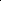 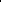 В школе отсутствуют учащиеся с особыми образовательными потребностями, но в случае их появления, имеются все необходимые условиях для их адаптации.Учащиеся 1 класса обеспечены бесплатным горячим питанием, для остальных учащихся организовано горячее питание за счет родительской платы. Охват горячим питание школьников составляет 100%.С целью выявления и поддержки одаренных и сильно мотивированных учащихся, организовано участие учеников в различных интеллектуальных и творческих конкурсах, олимпиадах и т.п.По школе соблюдаются сроки освоения общеобразовательных учебных программ в начальном, основном звене. Согласно приказу учитывается продолжительность учебного года по классам и продолжительность каникулярного времени в учебном году.8. Выводы и предложенияПовысить ответственность каждого учителя за реализацию права каждого ребенка на доступное и качественное образование с целью повышения качества образования.Совместно с педагогом-психологом создать банк данных одаренных и слабоуспевающих учеников и разработать программу работы с ними.Проработать и использовать различные формы поощрения учителей.Ценностные приоритеты развития школыОсновные цели деятельности.*Стремиться к созданию условий для образования творческой, свободной, социально и профессионально компетентной личности, адаптивной и адекватной на индивидуальном, личном, профессиональном и социальном уровнях, способной жить в гармонии с собой и позитивно относиться к окружающему миру.*Создание воспитательно-образовательной среды, способствующей формированию у школьников гражданской ответственности, духовности, культуры, инициативности, самостоятельности, толерантности, способности к успешной социализации в обществе.*Перейти к системе управления, создающей наилучшие условия для согласования целей участников педагогического процесса.*Создать эффективную, постоянно действующую систему непрерывного образования учителей.  *Оптимизировать систему психологического сопровождения учебного процесса.*Оптимизировать систему дидактического и материально-технического обеспечения образовательного процесса.*Продолжить работу по дифференциации образования, создать условия для формирования индивидуальных образовательных маршрутов обучающихся.*Создать максимально благоприятные условия для опытно-экспериментальной работы. *Оптимизировать систему внешних связей школы, в том числе и путем использования возможностей школьного сайта, образовательных сетей.Учитывая все вышеизложенное, мы нацелены на ожидаемый результат:Обеспечение качества образования в соответствии с обновленными показателями оценки качества образования;Развитие материально-технической базы;Повышение мотивации учащихся к обучению, совершенствованию;Сохранение и укрепление здоровья ученического и педагогического коллективов школы.Проведя экспертизу материалов самооценки, Комиссия КГУ «Основная средняя школа села Сурган» считает:Учебно-воспитательный процесс и учебно-методическая работа осуществляется в соответствии с требованиями нормативно - правовых актов, регламентирующие деятельность учреждений образования РК, Уставом школы, локальными актами.Учебно-воспитательный процесс организован в соответствии с ГОСО РК, Типовыми учебными планами, рабочим учебным планом, согласованным с ГУ «Отдел образования по Есильскому району управления образования Акмолинской области»Педагогический коллектив стабильный, квалифицированный. Имеется и реализуется перспективный план курсовой переподготовки, аттестации педагогических кадров. Проводится большая методическая работа по повышению педагогического мастерства. В коллективе хороший морально-психологический климат.Внутришкольным контролем охвачены все стороны учебно-воспитательного процесса.В целях своевременной коррекции качества обучения, отслеживается и анализируется успеваемость учащихся.Работа с одаренными детьми дает положительные результаты. Прослеживается активное участие и результативность в различного уровня конкурсах.Воспитательная работа школы ориентирована на формирование личности, умеющей быть конкурентоспособной, адаптированной.Охват кружковой работы и факультативной работой достаточен.Информационно-библиотечное обеспечение осуществляется за счет местного бюджета. Прослеживается динамика увеличения книжного фонда за счет поступление учебников нового поколения, а также художественной литературы. Учащиеся обеспечены учебной и энциклопедической литературой.На основании вышеизложенного Комиссия делает заключение: КГУ «Основная средняя школа села Сурган отдела образования по Есильскому району управления образования Акмолинской области» располагает необходимым учебно-педагогическим потенциалом и квалифицированным педагогическим коллективом для организации учебно-воспитательного процесса на современном уровне, имеет достаточную материально-техническую базу.Всего учителейУровень образованияУровень образованияВсего учителейвысшеесредне-специальное17161Преподают в 1-4 классах - 981Преподают в 5-11 классах – 13121Всего учителейПо новому формату аттестацииПо новому формату аттестацииПо новому формату аттестацииПо новому формату аттестацииДоля педагогов с первой категориейДоля педагогов с категориями педагог-исследователь, педагог-эксперт, с первой категориейВсего учителейБез категорииПедагог-исследовательПедагог-экспертПедагог-модераторДоля педагогов с первой категориейДоля педагогов с категориями педагог-исследователь, педагог-эксперт, с первой категорией17                   5452158,8%Преподают в 1-4 классах - 93222024%Преподают в 5-11 классах - 135241141%Учебный годВсего педагоговИмеют образованиеИмеют образованиеИмеют квалификационные категорииИмеют квалификационные категорииИмеют квалификационные категорииИмеют квалификационные категорииИмеют квалификационные категорииИмеют квалификационные категорииУчебный годВсего педагоговвысшееср. спец.Педагог-исследовательПедагог-экспертВысшаяПерваяПедагог-модераторБез категории2020-2021161513324132021-2022171523502252022-202317161450125№ п/пФ.И.О ДолжностьТема курса (наименование программы)Объем часовФорма проведения /очно; blended learning/Дата прохожденияЯзык обученияМесто проведения1ИльгундиновТаспулат Мукашевичдиректор, учитель физики"Методика преподавания предметов в совмещенных класс-комплектах малокомплектной школы"80чочноиюнь 2020грусскийМинистерство образования и науки Республики Казахстан АО "Национальный центр повышения квалификации "ӨРЛЕУ"2Ахметжанова Ольга Мукашевнаучитель русского языка и литературы"Методика преподавания предметов в совмещенных класс-комплектах малокомплектной школы"80чочноиюнь 2020грусскийМинистерство образования и науки Республики Казахстан АО "Национальный центр повышения квалификации "ӨРЛЕУ"2Ахметжанова Ольга Мукашевнаучитель русского языка и литературы«Русский язык и литература» в школах с русским языком обучения в рамках обновления содержания среднего образования Республики Казахстан»80дистанционнофевраль 2020 годрусскийМинистерство образования и науки Республики Казахстан АО "Национальный центр повышения квалификации "ӨРЛЕУ"3Бүтінбай Нұрболат Куатұлыучитель физической культурыРазвитие профессиональных компетенций и навыков педагога физической культуры80очномай 2023 годрусскийМинистерство просвещения Республики казахстан РГКП "Национальный научно-практический центр физической культуры"4Выливок Татьяна Леонтьевназавуч по УВР, учитель художественного труда курсы по образовательной программе повышения квалификации педагогических кадров по предмету "Художественный труд" в рамках обновления содержания ;среднего образования Республики Казахстан, 40дистанционнофевраль 2022 годрусскийМинистерство образования и науки Республики Казахстан АО "Национальный центр повышения квалификации "ӨРЛЕУ"4Выливок Татьяна Леонтьевназавуч по УВР, учитель художественного труда"Методика преподавания предметов в совмещенных класс-комплектах малокомплектной школы"80чочноиюнь 2020грусскийМинистерство образования и науки Республики Казахстан АО "Национальный центр повышения квалификации "ӨРЛЕУ"4Выливок Татьяна Леонтьевназавуч по УВР, учитель художественного труда курсы по образовательной программе повышения квалификации педагогических кадров по предмету "Художественный труд" в рамках обновления содержания ;среднего образования Республики Казахстан, 40очноиюль 2018 годрусскийМинистерство образования и науки Республики Казахстан Филиал Центра педагогического мастерства г.Кокшетау4Выливок Татьяна Леонтьевназавуч по УВР, учитель художественного труда"Общечеловеческие ценности на уроке"340дистанционноапрель 2022 годрусскийНекоммерческое АО "НИГРЧ"4Выливок Татьяна Леонтьевназавуч по УВР, учитель художественного труда курсы по образовательной программе повышения квалификации заместителей руководителей общеобразовательных организаций в рамках обновления содержания среднего образования РК 40дистанционнофевраль 2021 годрусскийМинистерство образования и науки Республики Казахстан АОО "НИШ"5Досова Динара Жалкабаевназавуч по ВР, учитель начальных классовУрок в начальной школе: фокусы и стратегии улучшений120очноиюль 2022 годрусскийМинистерство образования и науки Республики Казахстан АОО "НИШ"5Досова Динара Жалкабаевназавуч по ВР, учитель начальных классов"Методика преподавания предметов в совмещенных класс-комплектах малокомплектной школы"80чочноиюнь 2020грусскийМинистерство образования и науки Республики Казахстан АО "Национальный центр повышения квалификации "ӨРЛЕУ"5Досова Динара Жалкабаевназавуч по ВР, учитель начальных классов"Современные технологии обучения и воспитания детей с особыми образовательными потребностями"72дистанционноапрель 2020 годрусскийРеспублика Казахстан город Нур-Султан "Научно-образовательный центри "AGZHAN""6Жанбуршина Замзагуль Казезовнаучитель начальных классов"Методика преподавания предметов в совмещенных класс-комплектах малокомплектной школы"80чочноиюнь 2020грусскийМинистерство образования и науки Республики Казахстан АО "Национальный центр повышения квалификации "ӨРЛЕУ"6Жанбуршина Замзагуль Казезовнаучитель начальных классов«Курсы повышения квалификации по предметам начальных классов в контексте обновления содержания среднего образования в Республике Казахстан»80очноиюнь 2022грусскийМинистерство образования и науки Республики Казахстан АО "Национальный центр повышения квалификации "ӨРЛЕУ"6Жанбуршина Замзагуль Казезовнаучитель начальных классов«Развитие цифровых компетенций педагогов»80дистанционноиюнь 2021 годМинистерство образования и науки Республики Казахстан АО "Национальный центр повышения квалификации "ӨРЛЕУ"7Жумагулова Сандугаш Аубакировнаучитель казахского языка и литературы"Методика преподавания предметов в совмещенных класс-комплектах малокомплектной школы"80чочноиюнь 2020грусскийМинистерство образования и науки Республики Казахстан АО "Национальный центр повышения квалификации "ӨРЛЕУ"7Жумагулова Сандугаш Аубакировнаучитель казахского языка и литературы"Қазақстан Республикасында орта білім мазмұнын жаңарту шеңберінде орыс тілді мектептердегі "Қазақ тілі" және "қазақ әдебиеті" пәндері бойынша педагог" кадрлардың біліктілігін арттыру білім беру бағдарламасы бойынша оқу курсы80очноиюнь 2018 годрусскийМинистерство образования и науки Республики Казахстан АО "Национальный центр повышения квалификации "ӨРЛЕУ"11Жумашева Даметкен Азикеновнаучитель начальных классов"Методика преподавания предметов в совмещенных класс-комплектах малокомплектной школы"80чочноиюнь 2020грусскийМинистерство образования и науки Республики Казахстан АО "Национальный центр повышения квалификации "ӨРЛЕУ"11Жумашева Даметкен Азикеновнаучитель начальных классов« Содержание и методика преподавания  информатики в условиях обновленного содержания среднего образования»40дистанционноиюль 2021 годрусскийМинистерство образования и науки Республики Казахстан АО "Национальный центр повышения квалификации "ӨРЛЕУ"11Жумашева Даметкен Азикеновнаучитель начальных классов «Изучение сложных тем предметов учебного плана начальной школы» 40дистанционноиюль 2021 годрусскийМинистерство образования и науки Республики Казахстан АО "Национальный центр повышения квалификации "ӨРЛЕУ"11Жумашева Даметкен Азикеновнаучитель начальных классовУрок в начальной школе: фокусы и стратегии улучшений120очноиюль 2022 годрусскийМинистерство образования и науки Республики Казахстан АОО "НИШ"12Зуева Людмила Васильевнапсихолог, учитель биологии"Методика преподавания предметов в совмещенных класс-комплектах малокомплектной школы"80чочноиюнь 2020грусскийМинистерство образования и науки Республики Казахстан АО "Национальный центр повышения квалификации "ӨРЛЕУ"12Зуева Людмила Васильевнапсихолог, учитель биологии"Буллинг - причины, формы, профилактика"40дистанционноянварь 2023 годрусскийРеспублика казахстан ТОО Учебный ценр "Орлеу- РК"12Зуева Людмила Васильевнапсихолог, учитель биологии"Психолого-педагогическая коррекция психологического неблагополучия подростков"40дистанционносентябрь 2020 годрусскийРеспублика казахстан ТОО Учебный ценр "Орлеу- РК"15Ильгундинова Жумагуль Рустемовнаучитель математики"Методика преподавания предметов в совмещенных класс-комплектах малокомплектной школы"80чочноиюнь 2020грусскийМинистерство образования и науки Республики Казахстан АО "Национальный центр повышения квалификации "ӨРЛЕУ"15Ильгундинова Жумагуль Рустемовнаучитель математики"Развитие предметных компетенций учителей математики"дистанционоапрель 2023 годрусскийМинистерство образования и науки Республики Казахстан АО "НИШ" 16Козлова Светлана Павловнаучитель химии"Методика преподавания предметов в совмещенных класс-комплектах малокомплектной школы"80чочноиюнь 2020грусскийМинистерство образования и науки Республики Казахстан АО "Национальный центр повышения квалификации "ӨРЛЕУ"16Козлова Светлана Павловнаучитель химии"Современные технологии обучения детей с особыми образовательными потребностями в общеобразовательных школах"80очноиюнь 2021грусскийРеспублика Казахстан город Нур-Султан "Научно-образовательный центри "AGZHAN""16Козлова Светлана Павловнаучитель химии""Химия" и "Естествознание" в рамках обновленного содержания среднего образования"80очноиюнь 2019 годрусскийМинистерство образования и науки Республики Казахстан АО "НИШ"16Козлова Светлана Павловнаучитель химии"Организационно-педагогические аспекты методической работы в условиях обновления содержания дошкольного образования"72дистанционноноябрь 2020 годрусскийМинистерство образования и науки Республики Казахстан АО "Национальный центр повышения квалификации "ӨРЛЕУ"16Козлова Светлана Павловнаучитель химии"Урок географии в школе: фокусы и стратегии улучшений"160очноавгуст 2022 годрусскийМинистерство образования и науки Республики Казахстан АО "НИШ"17Кошанова Алина Шаймергеновнаучитель начальных классов"Методика преподавания предметов в совмещенных класс-комплектах малокомплектной школы"80чочноиюнь 2020грусскийМинистерство образования и науки Республики Казахстан АО "Национальный центр повышения квалификации "ӨРЛЕУ"17Кошанова Алина Шаймергеновнаучитель начальных классовУрок в начальной школе: фокусы и стратегии улучшений120очноиюль 2022 годрусскийМинистерство образования и науки Республики Казахстан АОО "НИШ"17Кошанова Алина Шаймергеновнаучитель начальных классов"Инклюзив - образование для всех. Особенности организации обучения детей с особыми образовательными потребностями в общеобразовательных учреждениях"72очнооктябрь 2020 годрусскийРеспублика Казахстан город Нур-Султан "Научно-образовательный центри "AGZHAN""17Кошанова Алина Шаймергеновнаучитель начальных классов"Курсы по предметам начальных классов в школах с русским языком обучения в рамках обновления содержания среднего образования"120очнооктябрь 2019 годрусскийМинистерство образования и науки Республики Казахстан АО "Национальный центр повышения квалификации "ӨРЛЕУ"18Майкенова Кулжан Нурлановнаучитель казахского языка и литературы"Методика преподавания предметов в совмещенных класс-комплектах малокомплектной школы"80чочноиюнь 2020грусскийМинистерство образования и науки Республики Казахстан АО "Национальный центр повышения квалификации "ӨРЛЕУ"18Майкенова Кулжан Нурлановнаучитель казахского языка и литературы«Қазақ тілі мен әдебиеті пәні мұғалімінің кәсіби құзыреттіліктерін дамыту»80очномай 2020 годрусскийМинистерство образования и науки Республики Казахстан АО "Национальный центр повышения квалификации "ӨРЛЕУ"19Муканова Айгерим Жумартовнаучитель английского языка"Методика преподавания предметов в совмещенных класс-комплектах малокомплектной школы"80чочноиюнь 2020грусскийМинистерство образования и науки Республики Казахстан АО "Национальный центр повышения квалификации "ӨРЛЕУ"19Муканова Айгерим Жумартовнаучитель английского языка"Развитие профессиональных компетенций учителя английского языка"80дистанционнооктябрь 2012 годрусскийМинистерство образования и науки Республики Казахстан АО "Национальный центр повышения квалификации "ӨРЛЕУ"19Муканова Айгерим Жумартовнаучитель английского языка" "Английский язык" в рамках обновления содержания среднего образования Республики Казахстан"160дистанционнооктябрь 2020 годрусскийМинистерство образования и науки Республики Казахстан АО "Национальный центр повышения квалификации "ӨРЛЕУ"20Сысоева Ирина Николаевнаучитель информатики, библиотекарь"Методика преподавания предметов в совмещенных класс-комплектах малокомплектной школы"80чочноиюнь 2020грусскийМинистерство образования и науки Республики Казахстан АО "Национальный центр повышения квалификации "ӨРЛЕУ"20Сысоева Ирина Николаевнаучитель информатики, библиотекарь "Функциональная компетентность учителя МИФ (математика, информатика, физика) в условиях перехода к обновленному содержанию образования"80дистанционносентябрь 2020 годрусский МЦО "Новый формат"20Сысоева Ирина Николаевнаучитель информатики, библиотекарь"Развитие профессиональных компетенций учителя информатики"80дистанционномай 2021 годрусскийМинистерство образования и науки Республики Казахстан АО "Национальный центр повышения квалификации "ӨРЛЕУ"20Сысоева Ирина Николаевнаучитель информатики, библиотекарь"Роль библиотеки в формировании информационно-образовательного пространства организации образования"72дистанционноиюнь 2021 годрусскийКазахстанский Межрегиональный Центр повышения квалификацииФИО учащегосяГде участвовал (соревнования, конкурсы, олимпиады, проекты)Дата участияУровень (школьный, районный и др.)РезультатФИО учителяІІ Республиканский педагогический конкурс2021республиканский1 местоАхметжанова Ольга Мукашевна, учитель русского языка и литературыКазез АзизаРайонный конкурс эссе «Как построить мир без насилия»2022районный2 местоАхметжанова Ольга Мукашевна, учитель русского языка и литературыАхметжанова КамилаРайонный конкурс эссе «Как построить мир без насилия»2022районный1 местоАхметжанова Ольга Мукашевна, учитель русского языка и литературыКазез АзизаРайонная предметная олимпиада2022районный3 местоАхметжанова Ольга Мукашевна, учитель русского языка и литературыГришенкова ВикторияРайонный конкурс художественного творчества «Бояулар кұпиясы»2022районный3 местоВыливок Т.Л.,учитель художественного трудаКазез АзизаРайонный конкурс художественного творчества «Бояулар кұпиясы»2022районный3 местоВыливок Т.Л.,учитель художественного трудаАубакирова АйымРайонный конкурс художественного творчества «Бояулар кұпиясы»2022районный2 местоВыливок Т.Л.,учитель художественного трудаАхметжанова КамилаРайонный конкурс художественного творчества «Бояулар кұпиясы»2022районный2 местоВыливок Т.Л.,учитель художественного трудаГришенкова Виктория1 Международный конкурс изобразительного искусствадекабрь 2021международный1 местоВыливок Т.Л.,учитель художественного трудаЖаксыбаев Тахир1 Международный конкурс изобразительного искусствадекабрь 2021международный1 местоВыливок Т.Л.,учитель художественного трудаКазез Азиза1 Международный конкурс изобразительного искусствадекабрь 2021международный1 местоВыливок Т.Л.,учитель художественного трудаШарипов Муслим1 Международный конкурс изобразительного искусствадекабрь 2021международный1 местоВыливок Т.Л.,учитель художественного трудаСысоев Егоррайонной олимпиаде начальных классовАпрель 2023районный3 местоДосова Динара Жалкабаевна, учитель начальных классовдоклад на планерном заседании учителей начальных классов ««Урок в начальной школе: фокусы и стратегии улучшений»Август 2022районныйДосова Динара Жалкабаевна, учитель начальных классовконкурс Лучший учитель начальных классовСентябрь 2021районныйграмота РОО в номинации «Лучшее эссе учителя начальных классов»  Досова Динара Жалкабаевна, учитель начальных классовМайкенов Ансаррайонном конкурсе «Новогодняя игрушка-2023»Декабрь 2023районныйГрамота 1 местоЖанбуршина Замзагуль Казезовна, учитель начальных классовМайкенов Ансар, Счастливый Алексей, Фаризова Сафие«Каникулда кітап оқимыз»Ноябрь 2023республиканскийсертификатыЖанбуршина Замзагуль Казезовна, учитель начальных классовМайкенов АнсарКонкурс новогодних игрушек « Сделай своими руками»Декабрь 2023республиканскийГрамота 1 местоЖанбуршина Замзагуль Казезовна, учитель начальных классовКадешова АминаРеспубликанская олимпиада «Ақбота»Февраль 2023республиканскийДиплом І степениЖанбуршина Замзагуль Казезовна, учитель начальных классовФаризова СафиеРеспубликанская олимпиада «Ақбота»Февраль 2023республиканскийДиплом І степениЖанбуршина Замзагуль Казезовна, учитель начальных классовМайкенов АнсарРеспубликанская олимпиада «Ақбота»Февраль 2023республиканскийДиплом ІІІ степениЖанбуршина Замзагуль Казезовна, учитель начальных классовКадешова Амина районная олимпиада 2023районныйГрамота -2 местоЖанбуршина Замзагуль Казезовна, учитель начальных классовКасенова Рамина «Менің Қазақстаным»- Касенова Рамина2019районныйГрамота за участиеЖанбуршина Замзагуль Казезовна, учитель начальных классовКазез Азизареспубликанская интеллектуальная олимпиада по казахскому языку для школьниковЯнварь 2021республиканскийСертификат участикаЖумагулова Сандугаш Аубакировна, учитель казахского языка и литературыАхметжанова Камилареспубликанская интеллектуальная олимпиада по казахскому языку для школьниковЯнварь 2021республиканскийДиплом ІІІ степениЖумагулова Сандугаш Аубакировна, учитель казахского языка и литературыІІ Республиканский педагогический конкурс2021республиканский1 местоЖумагулова Сандугаш Аубакировна, учитель казахского языка и литературыҒизат НұрболатРеспубликанская олимпиада «Ақбота»Февраль 2023республиканскийДиплом ІІІ степениЖумашева Даметкен Азикеновна, учитель начальных классовПавловская ЯрославаКонкурс « Акмола в кадре»« Нам есть, кем гордиться, нам есть, что хранить»Ноябрь 2022районныйГрамота 2 местоЖумашева Даметкен Азикеновна, учитель начальных классовГерасименковаЯнаКонкурс « Моя малая  Родина» в номинации эссеФевраль 2023республиканскийДиплом 1 степениЖумашева Даметкен Азикеновна, учитель начальных классовПавловская ЯрославаКонкурс « Моя малая  Родина» в номинации эссеФевраль 2023республиканскийДиплом 1 степениЖумашева Даметкен Азикеновна, учитель начальных классов  КИО   олимпиада по психологии 2018районныйГрамота 1 место в районеЗуева Людмила Васильевна, учитель биологииКИО по биологии для учителей2019районный3 место в районеЗуева Людмила Васильевна, учитель биологииТуяков АянРайонная предметная олимпиада2019районныйГрамота 1 место«Калейдоскоп педагогических идей»  2020областнойСертификат № 200Зуева Людмила Васильевна, учитель биологииУчащиеся 9 классаВ районной интеллектуальной игре по математике   (онлайн)2022районный1 местоИльгундинова Жумагуль Рустемовна, учитель математики«Лучшая разработка внеклассного мероприятия»2019республиканскийблагодарностьИльгундинова Жумагуль Рустемовна, учитель математики«Лучшая методическая разработка современного урока»2021районный2 местоИльгундинова Жумагуль Рустемовна, учитель математикиКадеш БатырОлимпиада «Кенгуру – математика для всех»2022республиканскийсертификатИльгундинова Жумагуль Рустемовна, учитель математикиКасенова РаминаРеспубликанская онлайн олимпиада по математике2023республиканскийДиплом 2 местоИльгундинова Жумагуль Рустемовна, учитель математикиИльгульдинова АсельОлимпиада «Акбота Дарын» научный республиканский центр2023республиканскийДиплом 3 степениИльгундинова Жумагуль Рустемовна, учитель математикиТуякова ЖулдызОлимпиада «Акбота Дарын» научный республиканский центр2023республиканскийДиплом 3 степениИльгундинова Жумагуль Рустемовна, учитель математикиКадеш БатырОлимпиада «Акбота Дарын» научный республиканский центр2023республиканскийДиплом 3 степениИльгундинова Жумагуль Рустемовна, учитель математикиСоломко АлександрОлимпиада «Акбота Дарын» научный республиканский центр2023республиканскийДиплом 3 степениИльгундинова Жумагуль Рустемовна, учитель математикиОнлайн олимпиада «lesson study» «Исследование урока в действии»2022республиканскийдипломИльгундинова Жумагуль Рустемовна, учитель математикиГришенкова КристинаРеспубликанская дистанционная Олимпиада по физике2022республиканскийГрамота 2 местоИльгундинов Таспулат Мукашевич, учитель физикиИльгульдинова ДильназРеспубликанская дистанционная Олимпиада по физике2022республиканскийГрамота 2 местоИльгундинов Таспулат Мукашевич, учитель физикиОнлайн олимпиада «lesson study» «Исследование урока в действии»2023республиканскийдипломИльгундинов Таспулат Мукашевич, учитель физикиУчащиеся 9 классаРеспубликанская олимпиада по химииМарт 2022республиканскийДиплом 1 степениКозлова Светлана Павловна, учитель химии«Лучшая методическая разработка современного урока» 2020районныйграмотаКозлова Светлана Павловна, учитель химииРайонный конкурс «Лучший учитель начальных классов»2023районный3 место номинация «Лучшее эссе»Кошанова Алина Шаймергеновна, учитель начальных классовЦветков ЕгорРайонный чемпионат «Вундеркинд» 2021районный3 местоКошанова Алина Шаймергеновна, учитель начальных классовКасенова Саида Районный конкурс «Жил Отбасы» 2021районный3 местоКошанова Алина Шаймергеновна, учитель начальных классовМирошник НикитаМеждународный математический конкурс «Кенгуренок – 2021» 2021Международный1 местоКошанова Алина Шаймергеновна, учитель начальных классов«Үздік педагог – 2019»2019районныйГрамота за активное участиеМайкенова Кулжан Нурлановна, учитель казахского языка и литературы«Аудандық педагогикалық оқулары-2020»2020Грамота за участиеМайкенова Кулжан Нурлановна, учитель казахского языка и литературыРеспубликанском онлайн-конкурсе «Молодой педагог»Октябрь 2021республиканскийСертификат участникаМуканова Айгерим Жумартовна, учитель английского языкаAkademik English Webinar  session Bring your cousebook to lifeФевраль 2022республиканскийСертификат участникаМуканова Айгерим Жумартовна, учитель английского языканаучно-технической конференции о современном образовании в Казахстане  Zertte ConferenceМарт 2022республиканскийСертификат участникаМуканова Айгерим Жумартовна, учитель английского языкаБектимирова ЕвгенияРеспубликанская дистанционная Олимпиада по информатике2022республиканскийГрамота 2 местоСысоева Ирина Николаевна, учитель информатикиКасенова РаминаРеспубликанская дистанционная Олимпиада по информатике2022республиканскийГрамота 2 местоСысоева Ирина Николаевна, учитель информатикиРеспубликанская дистанционная педагогическая Олимпиада по информатике2023республиканскийДиплом 2 степениСысоева Ирина Николаевна, учитель информатикиКласс-комплектыКоличество учащихсяКол-во уч-хся в нач., средних классах12      1726      1735      1744      175-76    1963    1986    1994    19База данных детей, прибывших (выбывших)База данных детей, прибывших (выбывших)База данных детей, прибывших (выбывших)База данных детей, прибывших (выбывших)База данных детей, прибывших (выбывших)База данных детей, прибывших (выбывших) в организации  среднего образования в течение учебного года в организации  среднего образования в течение учебного года в организации  среднего образования в течение учебного года в организации  среднего образования в течение учебного года в организации  среднего образования в течение учебного года в организации  среднего образования в течение учебного года(по итогам полугодия )(по итогам полугодия )(по итогам полугодия )(по итогам полугодия )(по итогам полугодия )(по итогам полугодия )Школа Сурганская ОШпо состоянию 1июня 2023 годапо состоянию 1июня 2023 годапо состоянию 1июня 2023 года№ п/пНаименование показателя1 четверть2 четверть3 четверть4 четвертьУчебный год (отчетный период)1Всего учащихся на начало учебного года383838 36 2022-20232Всего прибыло1В том числе3Учились в других организациях среднего образования:3.1города (района)13.2области3.3республики 3.4других государствИз них:4В частных организациях среднего образования5В специальных организациях среднего образования6В вечерних организациях среднего образования7В ТиПО8Дополнительный охват9Всего выбыло01 2В том числе10В другие организации среднего образования:10.1города (района) 1 210.2области10.3республики 10.4других государствИз них:11В частные организации среднего образования12В специальных организациях среднего образования13В вечерние организации среднего образования14В ТиПО15В ДДО16По болезни17По причине смерти18Осуждены19Нигде не работают и не учатся20Только работают21Другие причины22Всего учащихся393836 36 361) воспитание казахстанского патриотизма и гражданственности, правовое воспитание;Единый классный час «Стремление к знаниям, трудолюбие и патриотизм». Принятие первоклассников в ряды Жас Кыран, пятиклассников в ряды Жас Кыран. Участие в районном форуме школьных и студенческих парламентов "Білімге ұмтылу, еңбексүйгіштік, патриотизм", в рамках Года детей Казахстана. Участие в районном конкурсе «Акмола в кадре» (Павловская Ярослава, Сысоев Егор).  Праздничный концерт, посвященный Дню единства народа Казахстана. Конкурс рисунков «9 мая- День Победы». Фестиваль песен военных лет «Никто не забыт, ничто не забыто» (1-9 классы). Классные часы ко Дню Победы. Митинг ко Дню Победы.   2) духовно-нравственное воспитание;Торжественная линейка, посвящённая Дню Знаний. Часы добропорядочности в 1-9 классах «Толеген Кажыбай- поэт, воспевающий правду», «Ильяс Есенберлин- воспевающий патриотический дух казахского народа», «Человек эпоха- Динмухамед Кунаев».  Классный час «Школа – твой дом, заботься о нём» (1-5 классы).  Праздничный концерт, посвященный дню учителя. День Дублера, ко дню учителя. Марафон чтения стихов, посвященный 150-летию А. Байтурсынова. Флешмоб «Танцы народов мира», посвященный Международному дню танца. 3) национальное воспитание;Книжная выставка «День Независимости РК» (1-9 классы).  Классный час «День Независимости РК» (1-9 классы). Челлендж «Что для меня Независимость» (1-9 классы, мини-центр, педколлектив).  Классные часы ко Дню РК. Торжественная линейка, посвящённая Дню Республики Казахстан. Шахматный турнир ко Дню Независимости РК.  Викторина "Мой независимый Казахстан". Классные часы ко Дню Благодарности» (1-9 классы).  Неделя национальной одежды педагогов и учащихся школы. Участие в национальном дне «Көрісу күні». Праздничный концерт «Наурыз мейрамы» » (1-9 классы).  Национальные игры асыки. Ярмарка выпечки к празднику наурыз мейрамы. Своя игра «Цветные асыки, традиции и обычаи казахского народа» во 2-3 классах. Участие педагогов и учащихся в общенациональном патриотическом диктанте «Еркін ел ұрпағы». 4) семейное воспитаниеПраздничный концерт, посвященный дню пожилого человека. Классный час «Моя семья- мое богатство» (1-9 классы). Оказание психологической помощи родителям первоклассников, пятиклассников. Проведение общешкольного родительского собрания на тему: "Итоги 1 четверти. Внеклассная занятость учащихся. Правила безопасности во время осенних каникул. О создании психологической службы". Информационная кампания «Детство без жестокости и насилия». Вручение памяток родителям по обращению в госорганы и другие органы, в случаях нарушения прав и законных интересов детей и возникновения угрозы безопасности детей, памятки «Без жестокости  слез». 5) трудовое, экономическое и экологическое воспитание;Классный час «Природа не прощает ошибок» (1-9 классы). Организация дежурства по школе, классам, помощь престарелым, волонтерское движение.  Конкурс поделок и рисунков к празднику осени. (1-9 классы). Участие в республиканской акции "Нет мусору на природе", в рамках празднования Дня Республики Казахстан (педколлектив). Экологическая викторина.  просмотр видеоролика «Земля- наш общий дом» (1-9 кл.). Участие в школьных конкурсах: «Новогодняя игрушка», «Новогоднее поздравление», «Новогодний плакат», «Новогоднее оформление класса».   Участие в районном конкурсе новогодней игрушки.    Участие в районном конкурсе новогоднего видеопоздравления. Классные часы в 1-9 классах по пожарной безопасности. Инструктаж по пожарной безопасности (1-9 классы).  Диктант «Пожар» (1-9 классы).  Конкурс рисунков и плакатов «Пожарная безопасность» » (1-9 классы).  Участие в районном конкурсе авангардной моды «Шабыт- 2023». Экологический субботник «Eko- Bolashak». 6) поликультурное и художественно-эстетическое воспитание;Оформление классных уголков, озеленение классных кабинетов, территории школы, конкурсы рисунков к праздникам, беседы  (1-9 классы). Конкурс рисунков «Безопасное детство» (1-9 классы). Конкурс поделок, плакатов, видеопоздравлений, оформление классов к новогоднему празднику. Участие команды «Орлы» в районном фестивале комедии «Comedy fest 2023». Праздничный концерт , посвященный международному дню 8 марта. КВН «Чумачечая весна», посвященная 8 марта. 7) интеллектуальное воспитание, воспитание информационной культурыторжественная линейка, посвященная открытию декады «Дню языков народов Казахстана». Мероприятие "Тіл - достық көпірі" в мини-центре , в рамках декады языков. Внеклассное мероприятие в 8 классе на тему "Poliglot". Интеллектуальная игра "Интеллектуалды ойын "Қазақшаң қалай?". Дебатный турнир по теме: Домашние задания: за и против. Участие в областном конкурс-фестивале "Парад литературных героев", Создание мобильной библиотеки.  Участие в КИО, «Пони», «Ақбота», «Русский медвежонок», «Кенгуру», «Умный мамонтенок» (1-9 кл.). Челлендж " Бросай всё - начни читать!"  (1-9 кл.). Акция "С книгой на каникулы" в рамках проекта "Читающая школа" (1-9 кл.). Книжная выставка «Қазақстан – менің алтын бесігім». Викторина по сказкам для младших школьников «Наши любимые сказки». Проект «Читаем всей семьей» в 3 классе. Акция «Подари книгу с любовью». Внеклассное мероприятие по английскому языку «Me and english». Внеклассное мероприятие «Компьютер: друг или враг?» 5,7 класс.  Игра- путешествие «Страны и континенты» в 8 классе. Внеклассное мероприятие «Веселая математика» во 2-3 классах. Внеклассное мероприятие «Знатоки природы» в 1,4 классах. Путешествие первоклассников в школьную библиотеку. 8) физическое воспитание, здоровый образ жизни.Неделя здоровья «Мы выбираем ЗОЖ». День здоровья «Веселые старты», спортивные состязания (1-9 классы). Классный час, посвященный неделе здоровья (1-9 классы). Беседа в 7-9: «Осторожно, электронные сигареты». Игра «ЗОЖик» в начальных классах. Выставка книг «Мы за ЗОЖ». Конкурс рисунков «ЗОЖ». Техника безопасности по тонкому льду. Мероприятие "Здоровым быть модно!". Проведение музыкальной утренней гимнастики, участие в школьных, районных спортивных соревнованиях. Мероприятия ко дню психического здоровья (1-9 классы, педколлектив). Беседы с девочками «Профилактика ранней беременности» (8-9 классы). Участие в школьном конкурсе «Мы выбираем ЗОЖ» (1-9 классы). Профилактическая беседа с учащимися 7-9 классов на тему «Бытовое насилие» участковым Бузулукского с/о Конюшевским А.А. Веселые перемены в начальных классах. Фотоконкурс «Выбирай спорт! Выбирай здоровье» (1-9 классы). Конкурс рисунков «Вредным привычкам скажем: нет! Нет! Нет!» (1-9 классы). Классные часы «Вредным привычкам скажем нет!» (1-9 классы).  Книжная выставка «Вредные привычки, уносящие здоровье». Игра- викторина в начальных классах «Вредные привычки». Игра в 4,5,7 классах «Вершина успеха». Анкетирование в 8,9 классах «Отношение к алкоголю, наркомании», курению. Блиц- турнир «Вредные привычки» в 5-9 классах. Веселые старты в начальных классах. Товарищеский футбольный матч. Беседа и диктант «Туберкулез» в 6-9 классах. Внеклассное мероприятие «Путешествие в страну дорожных знаков» в 4 классе. В рамках республиканской акции «Безопасность детей на дорогах», участковым была проведена беседа. Классные часы «Безопасность детей на дорогах» (1-9 классы).  Участие педагогов и учащихся школы в акции «Зажги синим». Проведение беседы в 8,9 классах «Что такое аутизм». Участие в республиканском челлендже по шахматам среди учащихся и педагогов образования. Участие в общереспубликанском флешмобе «Иоя школы против буллинга» (1-9 классы).  Спортивный флешмоб, посвященный Дню защиты детей. Товарищеский матч по волейболу между учащимися и учителями школы. №НазваниеКоличество участниковРуководитель1Волейбол 13Бүтінбай Н.К.2Тоғыз құмалақ13Бүтінбай Н.К.3Борьба13Бүтінбай Н.К.4Кружок «Вязание»13Досова Д.Ж.5Кружок «Юный эколог»13Зуева Л.В.6Кружок «ЮИД»13Муканова А.Ж.1 ч2 ч3 ч4 чгод2022-2023 уч год, КЗ, %62,5808080801 класс-----2 класс50838383833 класс80808080804 класс6075757575классКач.зн.годКол-воотличниковКол-во хорошистовКол-во троечников283141380131475301№Наименование школыКлассыКачество знаний по итогам 2022-2023 уч годаКачество знаний по итогам 2022-2023 уч годаКачество знаний по итогам 2022-2023 уч годаКачество знаний по итогам 2022-2023 уч годаКачество знаний по итогам 2022-2023 уч годаКачество знаний по итогам 2022-2023 уч годаКачество знаний по итогам 2022-2023 уч года№Наименование школыКлассыказахский язык и литература (рус. Яз. обуч)русский языкрусская литератураиностранный языкматематикаестествознаниепознание мираитогКГУ « Основная средняя школа села Сурган отдела образования  по  Есильскому  району управления образования  Акмолинской области»210083%10083%83%83%83%88%КГУ « Основная средняя школа села Сурган отдела образования  по  Есильскому  району управления образования  Акмолинской области»38080%10080%80%100%100%89%КГУ « Основная средняя школа села Сурган отдела образования  по  Есильскому  району управления образования  Акмолинской области»47575%75100%75%100%100%86%8579%9288%79%94%94%88%классы1 ч2 ч3 ч4 чгод5 класс67676767676 класс75756767677 класс33333333338 класс50505050509 класс2525252525Итого 5-9 классы5050474747классКач.зн.годКол-воотличниковКол-во хорошистовКол-во троечников567111667111733012850033925013№Наименование школыКлассы№Наименование школыКлассыказахский язык и литература в русс. клрусский язык русс.клрусская литература в русс.кланглийский языкОсновы праваистория Казахстанавсемирная историяИтогКГУ « Основная средняя школа села Сурган отдела образования  по  Есильскому  району управления образования  Акмолинской области»56767%6767%100%100%78%КГУ « Основная средняя школа села Сурган отдела образования  по  Есильскому  району управления образования  Акмолинской области»66767%100100%100%100%89%КГУ « Основная средняя школа села Сурган отдела образования  по  Есильскому  району управления образования  Акмолинской области»76733%6767%100%100%72%КГУ « Основная средняя школа села Сурган отдела образования  по  Есильскому  району управления образования  Акмолинской области»85050%6750%67%100%64%КГУ « Основная средняя школа села Сурган отдела образования  по  Есильскому  району управления образования  Акмолинской области»95050%7575%100%100%100%79%6053%7572%100%93%100%77,00%Классыкачество знаний ЕМЦкачество знаний ЕМЦкачество знаний ЕМЦкачество знаний ЕМЦкачество знаний ЕМЦкачество знаний ЕМЦкачество знаний ЕМЦкачество знаний ЕМЦкачество знаний ЕМЦкачество знаний ЕМЦСредний качество знаний по предметамКлассыматематикаалгебрагеометрияфизикабиологияхимияинформатикагеографияглобальные компетенцииЕстествознаниеСредний качество знаний по предметам567000001000010089610000000100001001007    033336710010010010000768    050505010010010010000789    0252550100751001000068№Ф.И.О.Русский языкМатематикаКазахский язык и литератураГеография1Ильгульдинова Дильназ Мухаметжановна55552Калахов Жанболат Булатович33443Фазылжанова Дильназ Муратовна43444Фазылжанов Темирлан Талгатович3345Качество знаний по итогам экзамена50%25%100%100%Качество знаний по итогам года50%25%50%100%